The Arctic Wilderness Adventure Recommended Flights11th – 14th January 2019 Please note:  If you search London Gatwick to Kiruna, the suggested route below should appear in the results. Outbound:LGW – Stockholm Arlanda Norwegian Air International Friday 11th Jan 2019 06:20amTerminal: SFlight Number:  DY2850(Connecting Flight) Stockholm-Arlanda – KirunaNorwegian Air Shuttle Friday 11th Jan 10:50amTerminal:4Flight Number:  DY4063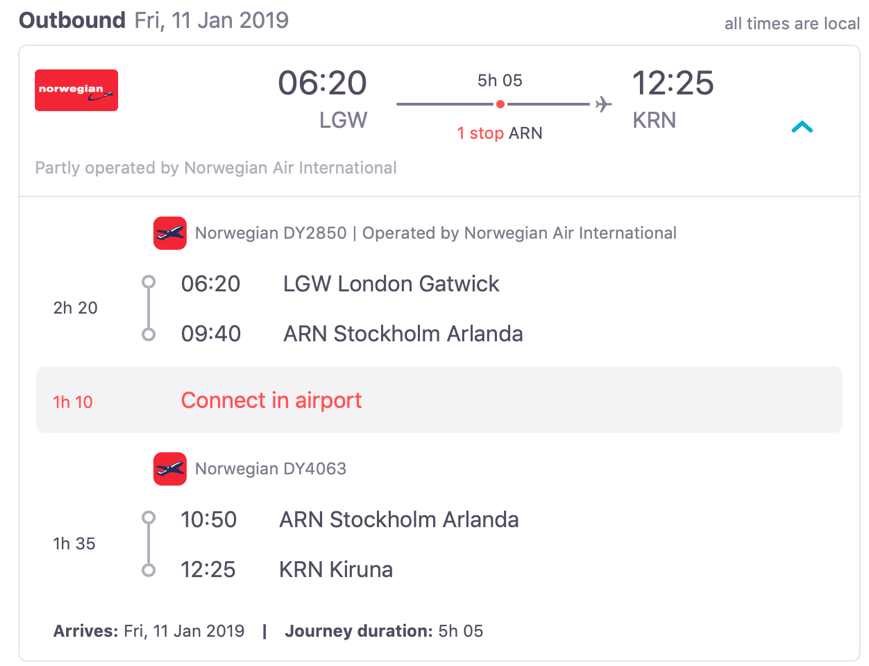 InboundKiruna – Stockholm-ArlandaNorwegian Air Shuttle Monday 14th Jan 2019 12:55Flight Number:  DY4064Stockholm Arlanda – London-GatwickNorwegian Air International Monday 14th Jan 2019 17:40Terminal: 5Flight Number:  DY2857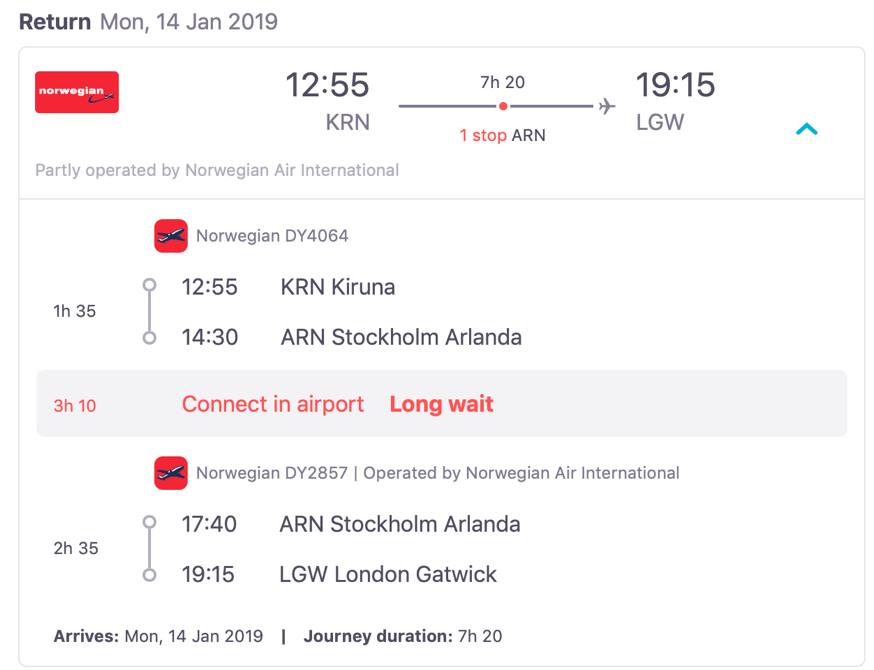 